22 июня 1941 года в 4 часа утра началась самая разрушительная, жестокая и кровопролитная из всех войн, когда-либо прошедших на нашей планете – Великая Отечественная война: фашистская Германия напала на Советский Союз. В одночасье разрушились надежды миллионов семей, были поломаны судьбы целых поколений. 22 июня в России отмечается День памяти и скорби. В Камышинском политехническом колледже  в 12.15 мин студенты, преподаватели и сотрудники  почтили минутой молчания памяти павших в Великой Отечественной войне. Были приостановлены занятия, защита дипломных проектов, на мгновенье угасли все разговоры. Время было выбрано не случайно, именно в 12:15 по Москве вышло сообщение о нападении фашистской Германии на Советский Союз. К памятной дате  подготовили выставку «22 июня День памяти и скорби».  На выставке представлены документы времен войны (газета «Комсомольская правда от 24.06.1941 года с заголовками «Выступление по радио Заместителя Председателя Совета Народных комиссаров Союза ССР и Народного комиссара Иностранных дел товарища В.М. Молотова 22.06.1941 года», «Указ Президиума Верховного Совета СССР о военном положении»), фотоальбомы и фотодокументы о начале войны и военных действиях 1941 года - как застало известие о войне жителей разных регионов, разных возрастов, разных профессий. Дата 22 июня навсегда останется скорбной для каждого человека огромной страны.Пресс-центр колледжа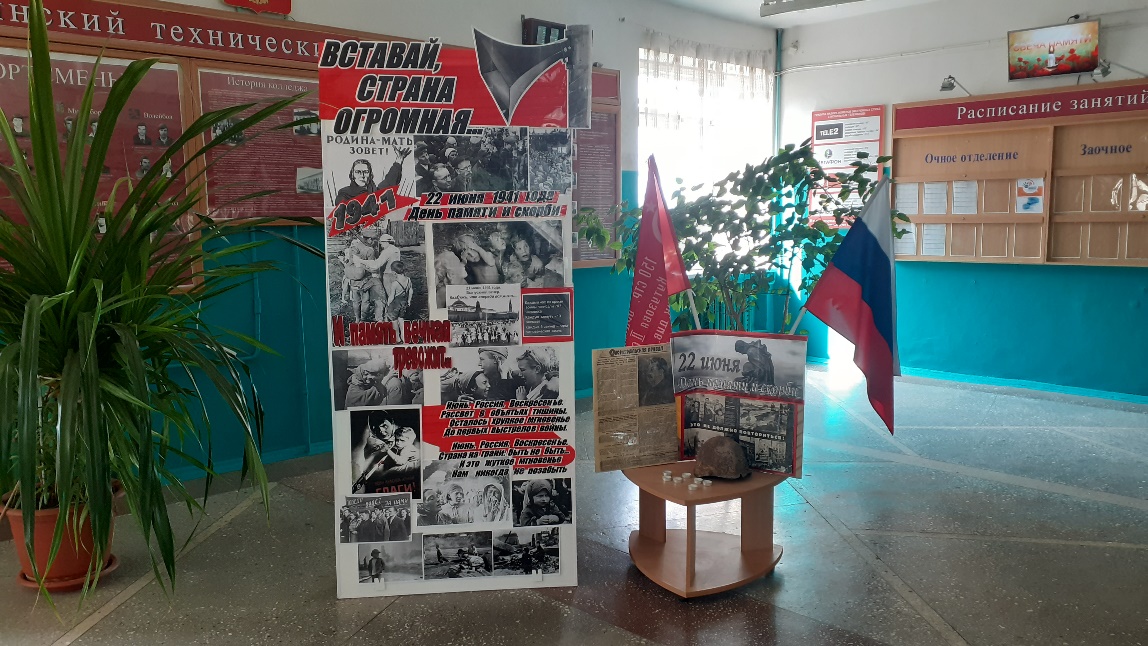 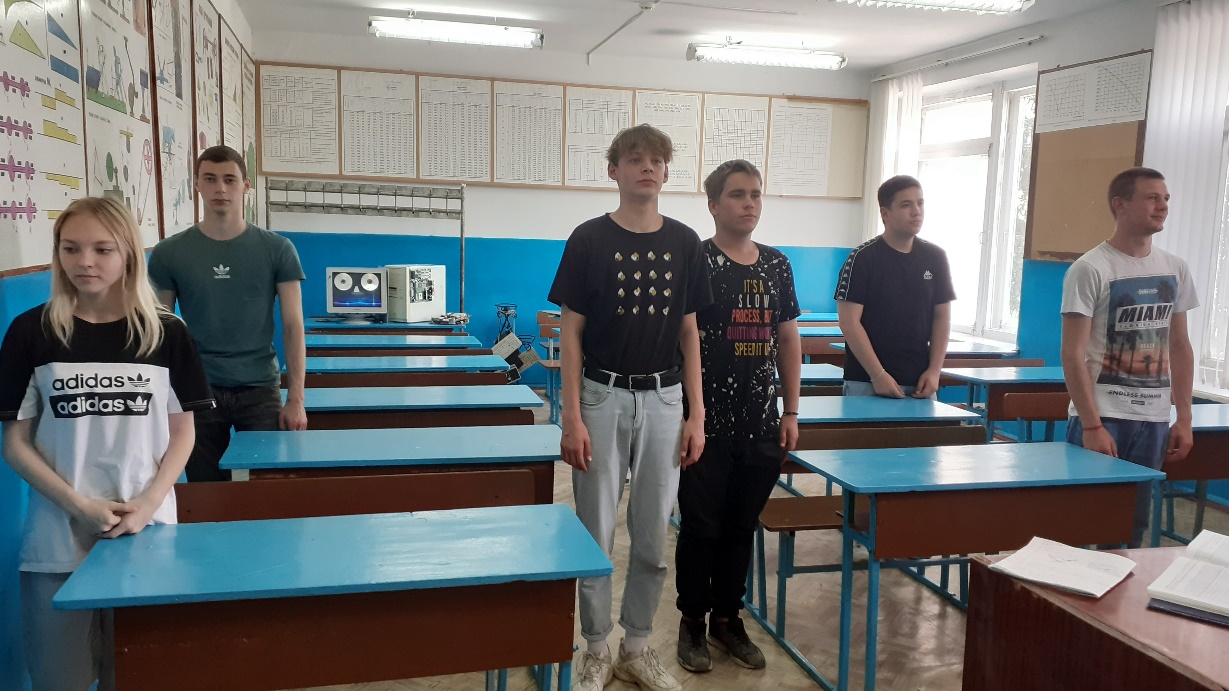 